AÇIKLAMALAREğitimler için aşağıda yer alan bağlantı üzerinden sıkıştırılmış halde bulunan gerekli eğitim dosyalarını indiriniz. WİNRAR program sürümünüzün güncel olduğuna dikkat ediniz.İndirdiğiniz dosya içerisindeki video dosyalarından, aşağıdaki tabloya göre eğitimleri gerçekleştiriniz.Eğitimlerin tüm Resmi ve Özel Kurumlarda gerçekleştirilmesi gerekmektedir.Eğitim veren öğretmenler tarafından EK-1/1 ve EK-1/2tutanaklarının düzenlenmesi gerekmektedir. Okul / Kurum Müdürlükleri tarafından da kurumda görevli personel ve öğretmene eğitim verilerek (EK-2/1) tutanağının doldurulması gerekmektedir.Düzenlenen EK-1/1 , EK-1/2ve EK-2/1 tutanaklarında yer alan bilgilerinOkul/Kurum Müdürlüğü tarafından EK-2/2tutanağına genel toplam halinde yazılması ve bu tutanağın İlçe Milli Eğitim Müdürlüklerine gönderilmesi gerekmektedir.EĞİTİM DOSYASI LİNKİİÇERİKAÇIKLAMAhttp://meb.ai/3Eao4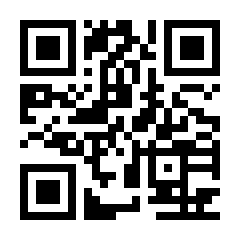 animamsyon_1_4_siniflar_icin.mp41-4 sınıflar içinhttp://meb.ai/3Eao4AFET_BILINCI_BIREYLER_ICIN.mp4Kurum Personeli, Veliler,  Ortaokul ve Lise öğrencileri içinhttp://meb.ai/3Eao4depremin_ilk_6_saati.mp4Tüm öğrenci, personel ve veliler için